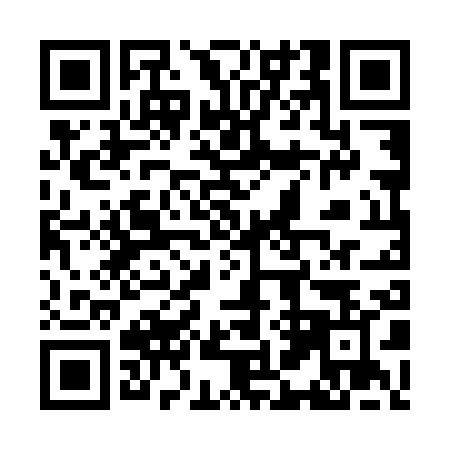 Ramadan times for Baumersreuth, GermanyMon 11 Mar 2024 - Wed 10 Apr 2024High Latitude Method: Angle Based RulePrayer Calculation Method: Muslim World LeagueAsar Calculation Method: ShafiPrayer times provided by https://www.salahtimes.comDateDayFajrSuhurSunriseDhuhrAsrIftarMaghribIsha11Mon4:464:466:3412:223:306:116:117:5312Tue4:434:436:3212:223:316:136:137:5513Wed4:414:416:3012:223:326:156:157:5714Thu4:394:396:2712:213:336:166:167:5915Fri4:364:366:2512:213:346:186:188:0016Sat4:344:346:2312:213:356:196:198:0217Sun4:314:316:2112:203:366:216:218:0418Mon4:294:296:1912:203:376:236:238:0619Tue4:274:276:1612:203:386:246:248:0820Wed4:244:246:1412:203:396:266:268:1021Thu4:224:226:1212:193:406:276:278:1122Fri4:194:196:1012:193:416:296:298:1323Sat4:174:176:0812:193:426:316:318:1524Sun4:144:146:0612:183:436:326:328:1725Mon4:124:126:0312:183:446:346:348:1926Tue4:094:096:0112:183:456:356:358:2127Wed4:064:065:5912:173:456:376:378:2328Thu4:044:045:5712:173:466:396:398:2529Fri4:014:015:5512:173:476:406:408:2730Sat3:593:595:5212:173:486:426:428:2931Sun4:564:566:501:164:497:437:439:311Mon4:534:536:481:164:507:457:459:332Tue4:514:516:461:164:507:477:479:353Wed4:484:486:441:154:517:487:489:374Thu4:454:456:411:154:527:507:509:395Fri4:434:436:391:154:537:517:519:416Sat4:404:406:371:154:547:537:539:437Sun4:374:376:351:144:547:547:549:458Mon4:344:346:331:144:557:567:569:479Tue4:314:316:311:144:567:587:589:4910Wed4:294:296:291:134:577:597:599:52